 П О С Т А Н О В Л Е Н И Еот  _______________________г. МайкопО внесении изменений в постановление Администрации муниципального образования «Город Майкоп» от 18 апреля 2012 № 267 «Об организации Конкурса на право размещения нестационарных торговых объектов на территории муниципального образования «Город Майкоп»В соответствии с Федеральным законом от 28 декабря 2009 г. № 381-ФЗ «Об основах государственного регулирования торговой деятельности в Российской Федерации», приказом Министерства экономического развития и торговли Республики Адыгея от 21 декабря 2010 г. № 397-п «О порядке разработки и утверждения органами местного самоуправления схемы размещения нестационарных торговых объектов на земельных участках, в зданиях, строениях, сооружениях, находящихся в государственной собственности или муниципальной собственности», п о с т а н о в л я ю:1. Внести в постановление Администрации муниципального образования «Город Майкоп» от 18 апреля 2012 г. № 267 «Об организации Конкурса на право размещения нестационарных торговых объектов на территории муниципального образования «Город Майкоп» (далее - Постановление) (в редакции постановлений Администрации муниципального образования «Город Майкоп» от 05.05.2012г. № 325, от 31.05.2012г. № 409, от 29.06.2012г. № 489, от 19.11.2013г. № 860, от 31.12.2013 № 988, от 21.04.2014г. № 278, от 05.05.2014г. № 311, от 28.05.2014г. № 377, от 20.06.2014г. № 426, от 29.10.2014г. № 745, от 02.07.2015г. № 438, 27.11.2015г. № 849, от 28.01.2016г. №61, от 20.09.2016 г. № 799), следующие изменения:1.1. В Положение о проведении Конкурса на право размещения нестационарных торговых объектов на территории муниципального образования «Город Майкоп» (далее - Положение), утвержденное Постановлением:1.1.1. В абзаце г) подпункта 1) пункта 1.4. и в пункте 1.6. исключить слово «стационарном»;1.1.2. Изложить пункт 5.2. в следующей редакции:«5.2. Заявка на участие в Конкурсе состоит из сведений и документов о заявителе, подаваемых в открытой форме и предложений заявителя, подаваемых в запечатанном конверте.При подаче участником более одной заявки на участие в Конкурсе по нескольким предметам Конкурса (лотам), сведения и документы, подаваемые в открытой форме участник вправе подать на один предмет Конкурса (лот). На последующие лоты подается закрытая форма заявки, которая включает в себя предложения заявителя, подаваемые в запечатанном конверте.5.2.1. Заявка на участие в Конкурсе в ее открытой форме должна содержать:1) фирменное наименование (наименование), сведения об организационно-правовой форме, о месте нахождения, почтовый адрес (для юридического лица), фамилию, имя, отчество, паспортные данные, сведения о месте жительства (для индивидуального предпринимателя), номер контактного телефона (при наличии);2) документ, подтверждающий полномочия лица на осуществление действий от имени заявителя - юридического лица (копия решения о назначении или об избрании либо приказа о назначении физического лица на должность, в соответствии с которым такое физическое лицо обладает правом действовать от имени заявителя без доверенности (далее - руководитель). В случае если от имени заявителя действует иное лицо, заявка на участие в конкурсе должна содержать также доверенность на осуществление действий от имени заявителя, заверенную печатью заявителя и подписанную руководителем заявителя (для юридических лиц) или уполномоченным этим руководителем лицом, либо нотариально заверенную копию такой доверенности. В случае если указанная доверенность подписана лицом, уполномоченным руководителем заявителя, заявка на участие в конкурсе должна содержать также документ, подтверждающий полномочия такого лица;3) копии учредительных документов участника (для юридических лиц);4) заявление участника об отсутствии решения о ликвидации участника - юридического лица; об отсутствии решения арбитражного суда о признании участника - юридического лица, индивидуального предпринимателя банкротом; об отсутствии решения о приостановлении деятельности участника в порядке, предусмотренном Кодексом Российской Федерации об административных правонарушениях - для юридических лиц и индивидуальных предпринимателей;5) сведения о НТО:- адрес места расположения НТО, его площадь;- назначение (специализация) НТО;- вид НТО;- срок размещения НТО;6) описание внешнего вида НТО, в том числе фотография (эскиз) предлагаемого к размещению НТО.5.2.2. Заявка на участие в Конкурсе в ее открытой форме может содержать:1) справка налогового органа об исполнении налогоплательщиком обязанности по уплате налогов и сборов и иных обязательных платежей в бюджеты любого уровня или государственные внебюджетные фонды за прошедший календарный год, выданная не более чем за 90 дней до дня размещения извещения о проведении Конкурса - для юридических лиц и индивидуальных предпринимателей (документ предоставляется по собственной инициативе);2) сведения о добросовестности участия ранее в Конкурсе на право размещения НТО (в период за 1 календарный год, предшествующий дате проведения очередного Конкурса), об исполнении условий договора на весь период размещения НТО, об отсутствии жалоб и подтверждения фактов по жалобе на весь период размещения НТО, сведения о недобросовестности участия ранее в Конкурсе на право размещения НТО (уклонение от заключения Договора в период за 1 календарный год, предшествующий дате проведения очередного Конкурса), (предоставляется организатором Конкурса на основании имеющейся у организатора Конкурса информации).5.2.3. Заявка на участие в Конкурсе в ее закрытой форме (запечатанный конверт, являющийся неотъемлемой частью заявки на участие в Конкурсе) должна содержать предложение о размере платы за право размещения НТО за весь период размещения (установки). Размер платы за право размещения нестационарного торгового объекта за весь период размещения (установки) указывается цифрами и прописью. При этом, в случае разночтения суммы, указанной прописью и цифрами, преимущество имеет сумма, указанная прописью.1.1.3. Изложить пункт 5.8 в следующей редакции:«5.8. Участники, Организатор Конкурса, обязаны обеспечить конфиденциальность сведений и информации, содержащихся в заявках на участие в Конкурсе в ее закрытой форме, до вскрытия конвертов с заявками на участие в Конкурсе в ее закрытой форме.»;1.1.4. Пункт 6.8. Положения после слова «составление» дополнить словами «и подписание»;1.1.5. Изложить пункт 7.1. в следующей редакции:«7.1. Комиссией осуществляется проверка заявок на участие в Конкурсе в ее открытой форме и вскрываются конверты с Заявками на участие в Конкурсе в ее закрытой форме публично в день, во время и в месте проведения Конкурса, указанные в извещении о проведении Конкурса.»;1.1.6. Изложить пункт 7.6. в следующей редакции:«7.6. При рассмотрении заявок на участие в Конкурсе Комиссия отклоняет заявку на участие в Конкурсе в случаях:7.6.1. Отсутствия в составе заявки на участие в Конкурсе документов и сведений, определенных пунктом 5.2.1. и пунктом 5.2.3. настоящего Положения, или предоставления недостоверных сведений;7.6.2. Несоответствия заявки на участие в конкурсном отборе требованиям конкурсной документации;7.6.3. Несоответствия описания внешнего вида НТО, в том числе фотографии (эскиза) предлагаемого к размещению НТО участником условиям технических характеристик НТО, предложенных организатором Конкурса в Конкурсной документации.»;1.1.7. Изложить пункт 7.13. в следующей редакции:«7.13. В случае если Конкурс признан несостоявшимся и только один участник, подавший заявку на участие в Конкурсе, признан участником Конкурса, он перечисляет предложенную в конкурсной заявке плату за право на размещение НТО в соответствии с конкурсной документацией в течение пяти рабочих дней со дня подписания протокола рассмотрения заявок в бюджет города Майкопа.С участником Конкурса, признанным единственным и оплатившим плату за право на размещение НТО в соответствии с Конкурсной документацией заключается Договор, который составляется путем включения условий исполнения Договора, предложенных таким участником в заявке на участие в Конкурсе, в проект Договора (приложение к Положению), прилагаемый к Конкурсной документации.»;1.1.8. Изложить пункт 7.14. в следующей редакции:«7.14. Критерии оценки и сопоставления заявок при определении победителей Конкурса:- отсутствие задолженности по налогам и сборам- 1 балл;- размер платы за право размещения НТО за весь период размещения (установки) - за лучшее предложение платы - 3 балла, за 2-ое предложение по размеру платы - 2 балла, за 3-е предложение платы по размеру платы - 1 балл, за последующие предложения по лоту - 0 баллов.- наличие сведений о добросовестности участия ранее в Конкурсе на право размещения НТО, об исполнении условий договора на весь период размещения НТО, об отсутствии жалоб на весь период размещения НТО - 1 балл.»;- наличие сведения о добросовестности участия ранее в Конкурсе на право размещения НТО (в период за 1 календарный год, предшествующий дате проведения очередного Конкурса), об исполнении условий договора на весь период размещения НТО, об отсутствии жалоб и подтверждения фактов по жалобе на весь период размещения НТО – 1 балл;- наличие сведений о недобросовестности участия ранее в Конкурсе на право размещения НТО (уклонение от заключения Договора в период за 1 календарный год, предшествующий дате проведения очередного Конкурса) (сведения предоставляются организатором Конкурса ) – минус 2 балла.».1.1.9. В пункте 7.19. исключить слова «в порядке убывания»;1.1.10. Изложить пункт 7.22. в следующей редакции:«7.22. Победитель перечисляет предложенную в конкурсной заявке плату за право на размещение НТО в соответствии с Конкурсной документацией в течение пяти рабочих дней со дня подписания протокола оценки и сопоставления заявок в бюджет города Майкопа.»;1.1.11. Изложить пункт 7.23. в следующей редакции:«7.23. Организатор Конкурса в течение трех рабочих дней со дня перечисления предложенной в конкурсной заявке платы за право на размещение НТО и после предоставления документов о внесении оплаты за право размещения НТО передает победителю Конкурса проект Договора, который составляется путем включения условий заключения Договора, предложенных победителем конкурса в заявке на участие в Конкурсе, в проект Договора (приложение к Положению), прилагаемый к Конкурсной документации.»;1.1.12. Изложить пункт 8.1. в следующей редакции:«8.1. Заключение Договора осуществляется в порядке, предусмотренном Гражданским кодексом Российской Федерации и иными федеральными законами.»1.1.13. Дополнить пункт 8.4. абзацем следующего содержания:«Участник Конкурса, предложивший следующие после победителя условия (в порядке уменьшения набранных баллов) перечисляет предложенную в конкурсной заявке плату за право на размещение НТО в соответствии с Конкурсной документацией в течение 10 рабочих дней со дня подписания протокола оценки и сопоставления заявок в бюджет города Майкопа.»1.2. Изложить Состав конкурсной комиссии по проведению Конкурса на право размещения нестационарных торговых объектов на территории муниципального образования «Город Майкоп» в новой редакции (прилагается);2. Опубликовать настоящее Постановление в газете «Майкопские новости» и разместить на официальном сайте Администрации муниципального образования «Город Майкоп».3. Настоящее Постановление Администрации муниципального образования «Город Майкоп» «О внесении изменений в постановление Администрации муниципального образования «Город Майкоп» от 18 апреля 2012 № 267 «Об организации Конкурса на право размещения нестационарных торговых объектов на территории муниципального образования «Город Майкоп»» вступает в силу со дня его опубликования.Глава муниципального образования«Город Майкоп»                                                                           А. В. Наролин3Администрация муниципальногообразования «Город Майкоп»Республики Адыгея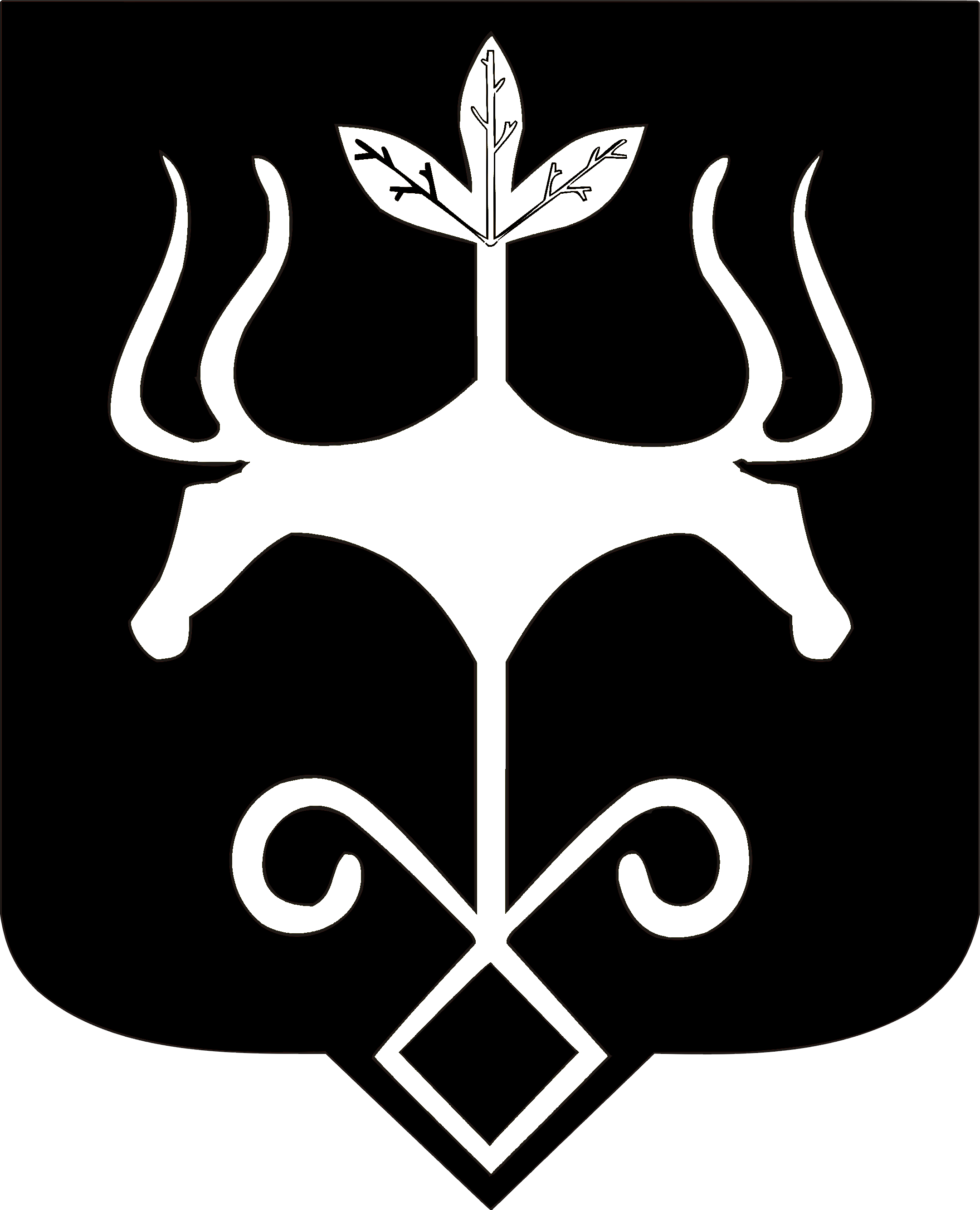 Адыгэ Республикэммуниципальнэ образованиеу «Къалэу Мыекъуапэ»  и Администрацие